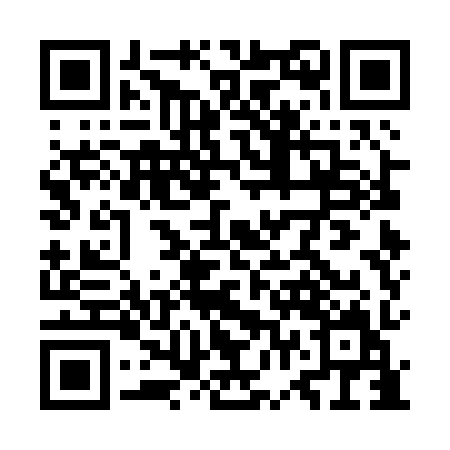 Ramadan times for Suwon, South KoreaMon 11 Mar 2024 - Wed 10 Apr 2024High Latitude Method: NonePrayer Calculation Method: Muslim World LeagueAsar Calculation Method: ShafiPrayer times provided by https://www.salahtimes.comDateDayFajrSuhurSunriseDhuhrAsrIftarMaghribIsha11Mon5:225:226:4912:424:026:366:367:5712Tue5:215:216:4712:424:036:366:367:5813Wed5:195:196:4612:414:036:376:377:5914Thu5:185:186:4412:414:036:386:388:0015Fri5:165:166:4312:414:046:396:398:0116Sat5:155:156:4112:414:046:406:408:0217Sun5:135:136:4012:404:056:416:418:0318Mon5:125:126:3912:404:056:426:428:0419Tue5:105:106:3712:404:066:436:438:0520Wed5:085:086:3612:394:066:446:448:0621Thu5:075:076:3412:394:066:456:458:0722Fri5:055:056:3312:394:076:466:468:0823Sat5:045:046:3112:384:076:476:478:0924Sun5:025:026:3012:384:076:476:478:1025Mon5:005:006:2812:384:086:486:488:1126Tue4:594:596:2712:384:086:496:498:1227Wed4:574:576:2512:374:086:506:508:1328Thu4:554:556:2412:374:096:516:518:1429Fri4:544:546:2212:374:096:526:528:1530Sat4:524:526:2112:364:096:536:538:1631Sun4:504:506:1912:364:106:546:548:171Mon4:494:496:1812:364:106:556:558:182Tue4:474:476:1612:354:106:556:558:193Wed4:454:456:1512:354:106:566:568:204Thu4:444:446:1312:354:116:576:578:215Fri4:424:426:1212:354:116:586:588:236Sat4:404:406:1012:344:116:596:598:247Sun4:394:396:0912:344:127:007:008:258Mon4:374:376:0712:344:127:017:018:269Tue4:354:356:0612:334:127:027:028:2710Wed4:344:346:0412:334:127:037:038:28